Other activities.Go over the date and weather daily. Go outside to check the weather and discuss.  What season are we in? What happens during this season? Make a weather chart or use an online one. https://www.ictgames.com/mobilePage/dateChart/index.htmlJack Hartmann on YouTube has some great days of the week and months of the year songs and dances.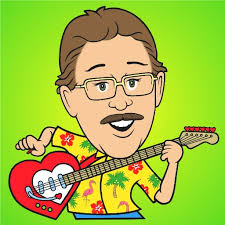 Encourage children to dress themselves. Putting on their own clothes, coats and shoes makes them more independent and ready for starting their Reception class.Pencil control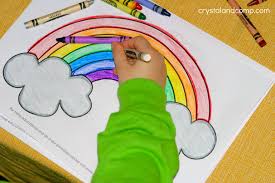 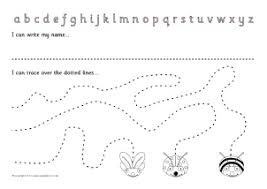 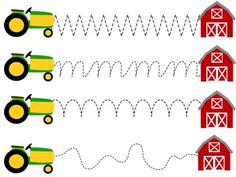 You can make your own pencil control sheet by drawing lines for your child to follow. Make these however you like. Using , straight, circular, and zig zag lines.Have your child join the dots, number the dots to incorporate a bit of maths.Placing objects inside lines.Highlighter Tracing, draw a picture with a highlighter for your child to traceSee additional file for new pencil control sheets.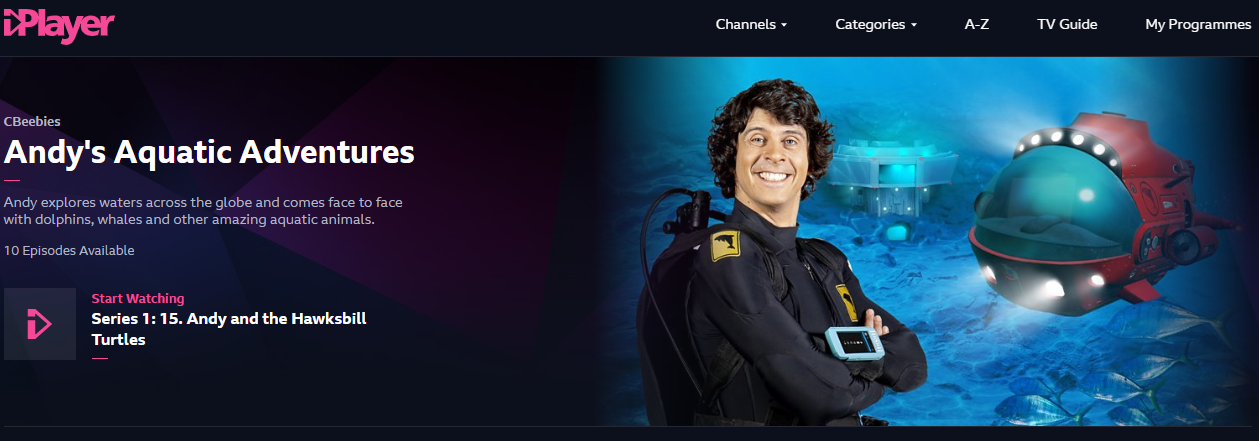 https://www.bbc.co.uk/iplayer/episodes/m000fbs2/andys-aquatic-adventuresUse your log in on myon.co.uk to access a range of ‘Under the Sea’ books.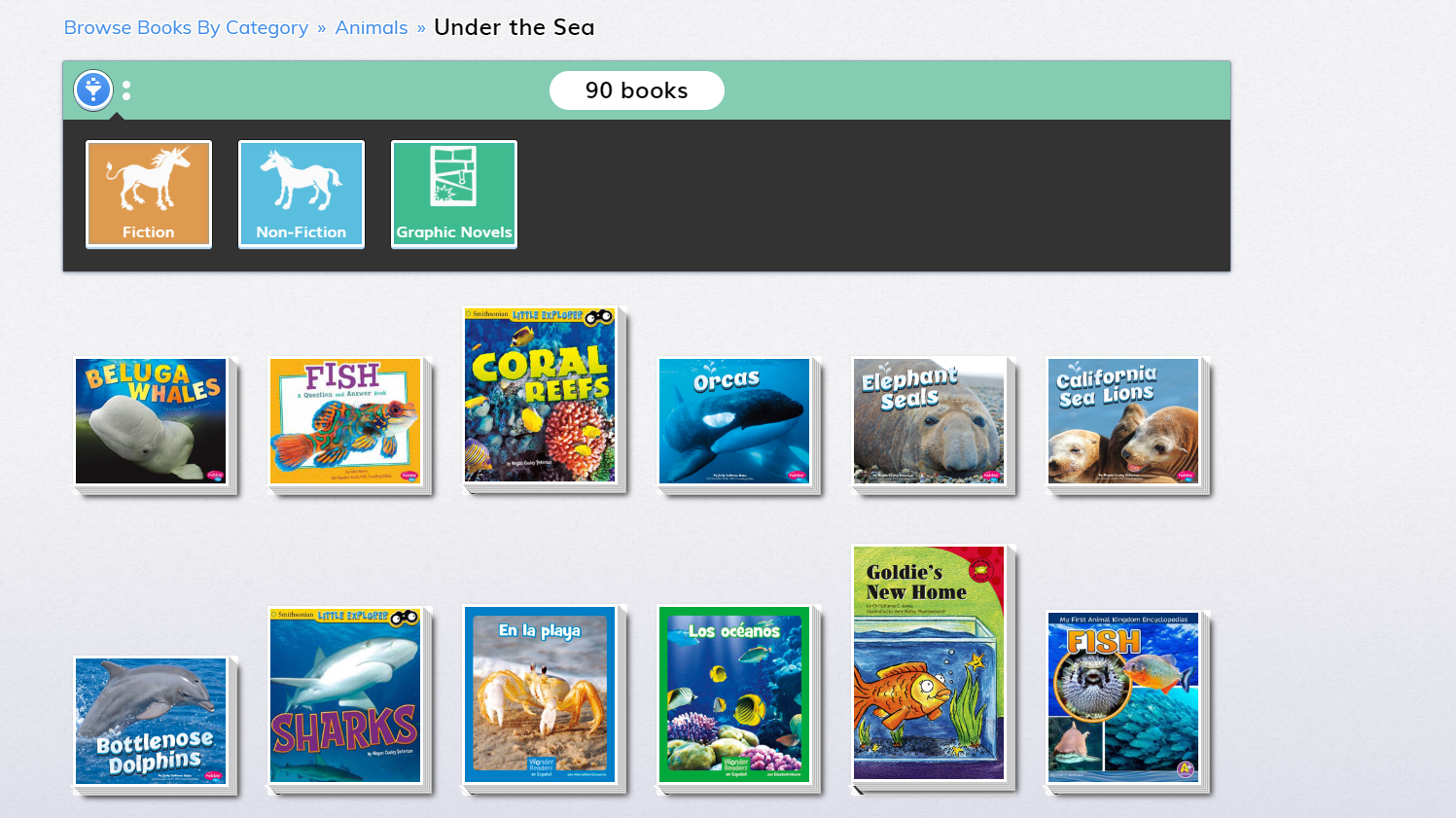 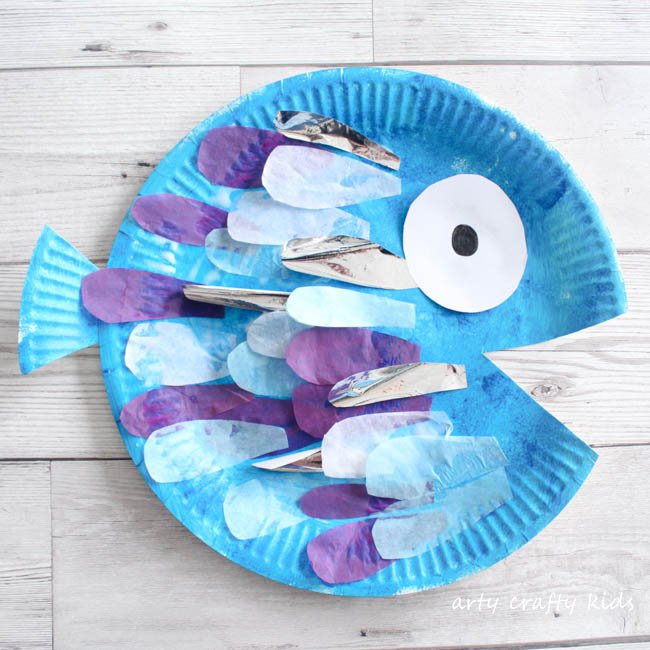 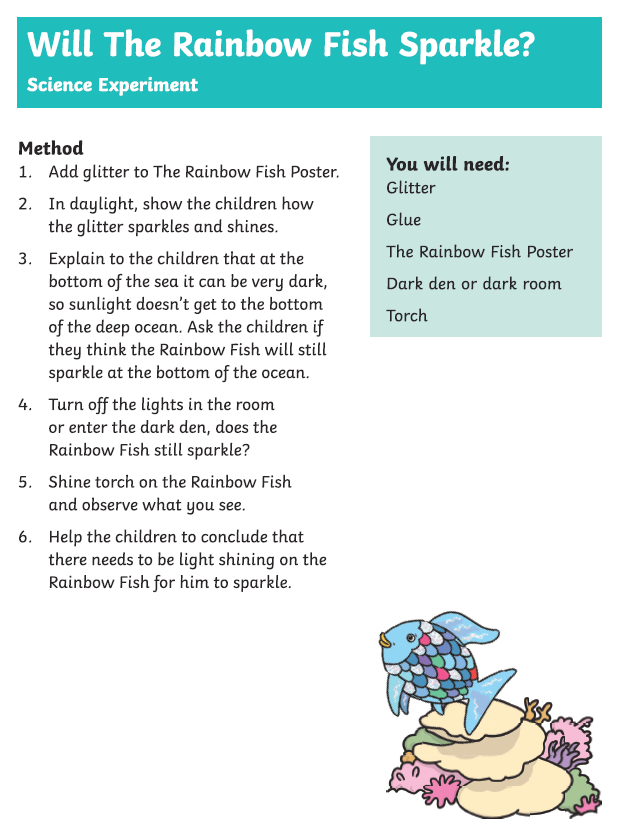 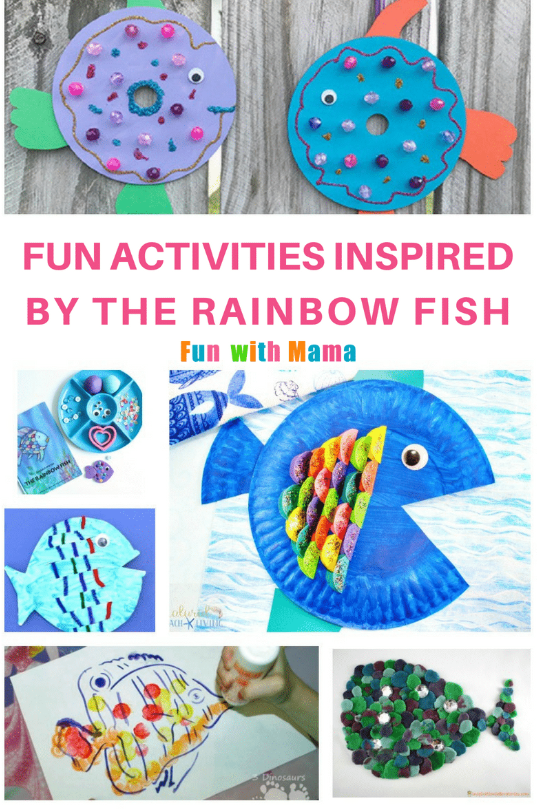 Make rainbow slime!https://littlebinsforlittlehands.com/making-rainbows-stem-spring-science-activities/?jwsource=cl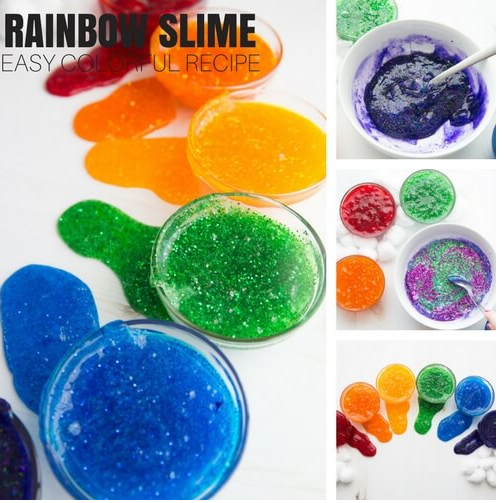 Complete dailyName recognition Find your name.           Match your name.           Find the letters in your name.    Attempt to write your name. 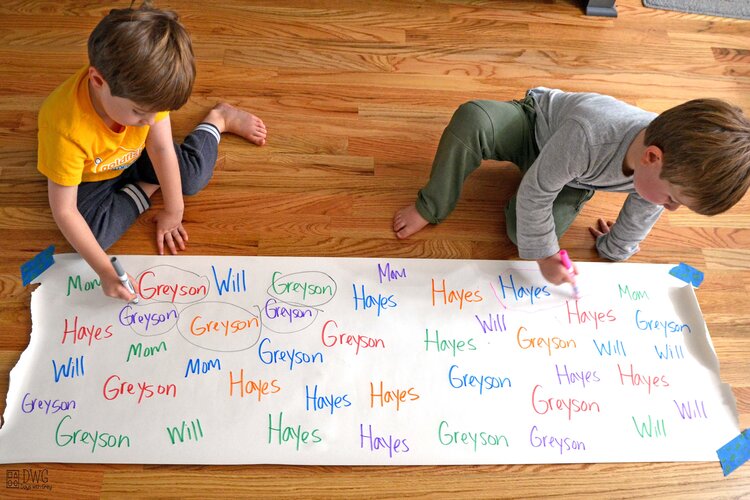 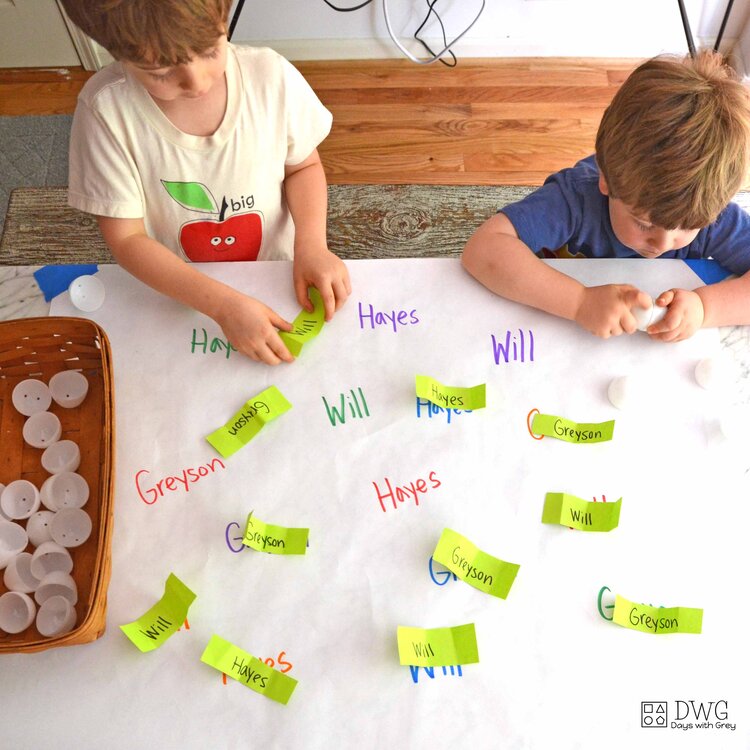 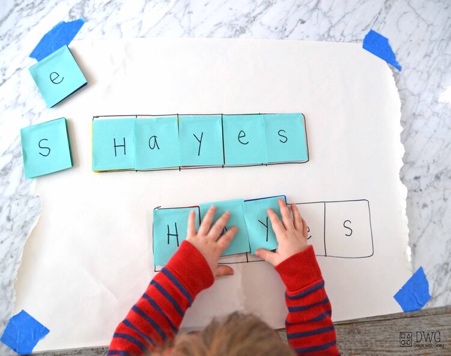 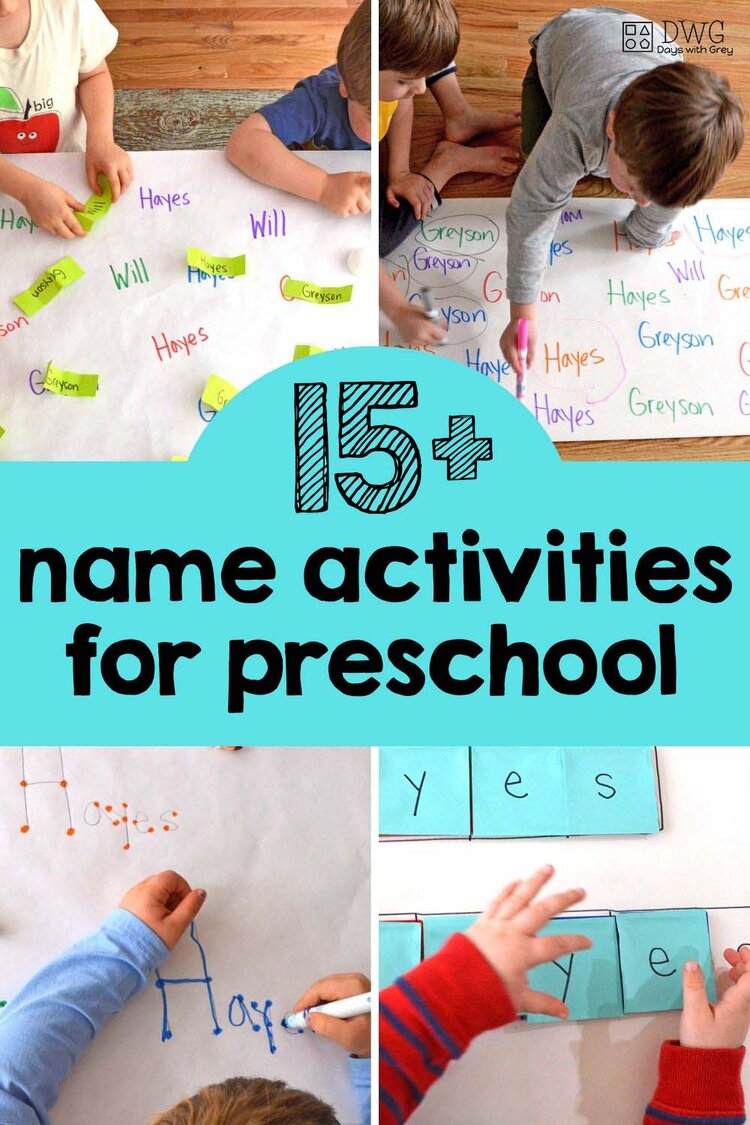 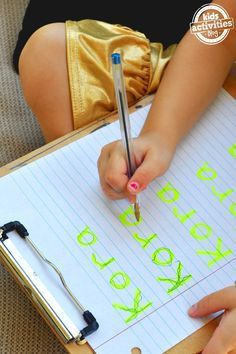 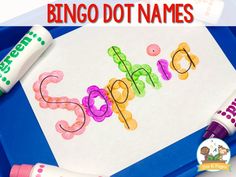 Focus tasks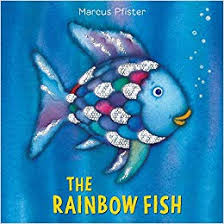 Learning Intention: To listen and respond to storiesActivity:  Discuss the different characters throughout the story (e.g. Rainbow Fish, Little Blue Fish, the octopus). How are they feeling? Why? Why might Rainbow Fish not want to give away his sparkly scales? Discuss sharing and different ways of sharing resources e.g. completing a jigsaw puzzle together, making pictures for someone, building models together using construction toys.Learning Intention:  Activity: Discuss Rainbow Fish. What was special about him? Was he nice fish at the beginning? What happened at the end?Write a list of things that make someone a nice person.Kind, sharing, play together, friendly, taking turns, laughing together, making sure people are not left out, listening to others. Learning Intention: To  speak in a group and share ideas. To understand what makes a good friend.Can you think of your own rainbow Character. Model on the board a Rainbow animal eg Rainbow Dog. Then tell the children about your animal. Make sure you tell them what makes them special and how they are a good friend to others.   (Kind, sharing, play together, friendly, taking turns, laughing together, making sure people are not left out, listening to others) Give children time to make their own Rainbow animal, ask them to think about what makes their Rainbow animal good. Take turns standing up and sharing with others why their Rainbow animal in Activity: Resources –  paper pensComplete dailyWatch the jolly phonics phase 2 song on Youtube. Join in with the words and actions. https://www.youtube.com/watch?v=1Qpn2839Kro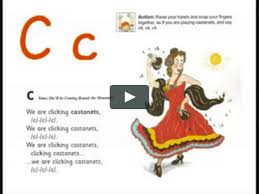 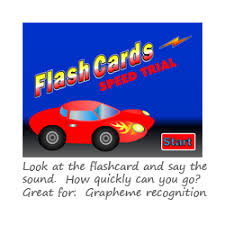 Go on Phonicsplay.co.uk or use the app Username: march20Password: home. Flashcards- speed trials-  phase 2Focus tasksIntroduce the ‘m ’sound. Form the letter ‘’ saying, ““Down Maisie, over the Mountain, over the mountain””.  as you form the letter.How many things around the house can you find begging with the ‘m’ sound? Practise forming the letter ‘’. Remember to start and finish in the correct place. Say “Down Maisie, over the Mountain, over the mountain”,  as you form the letter. 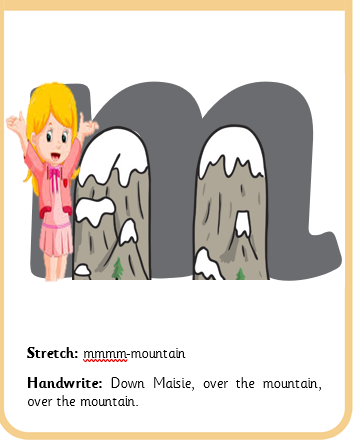 If you wish to practise a new sound the cards are available to download on the class dojo.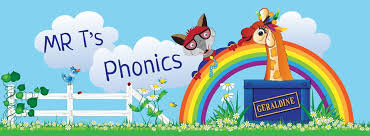 https://www.youtube.com/watch?v=Xh6Ux5D2D84https://www.youtube.com/watch?v=3IsTdhma4DUhttps://www.youtube.com/watch?v=QI_3IFdqFKIWatch Mr Thorne does phonics on YouTube- episode ‘M’Write some words with the initial sound ‘M’.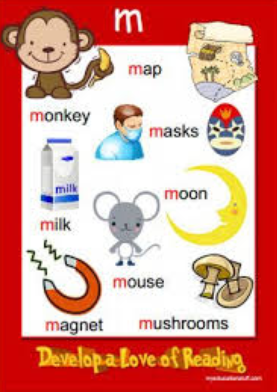 Watch the Letter , Song with bounce patrol. https://www.youtube.com/watch?v=Nvn9QvV7Aqk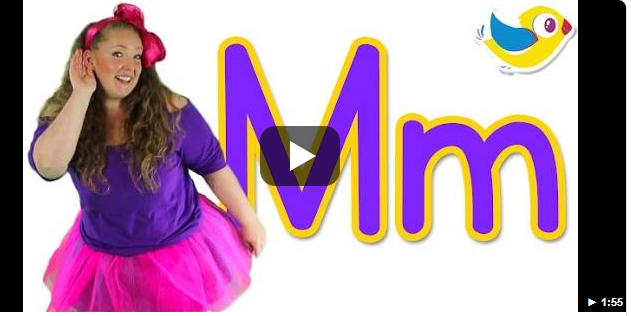 Complete dailyWatch the ‘Our favourite number songs’ video on Youtube on the Super Simple Songs channel. Sing along and remember to hold up the correct fingers when counting.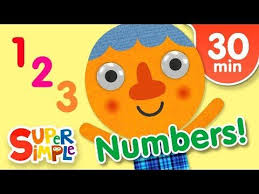 Focus tasks